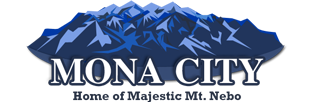 Commission Members Present: Frank Riding, Lynn Ingram, Mike StringerCommission Members Absent: Richard Hatfield, Ed NewtonCity Council Member Present: Jonathan JonesOthers Present: Secretary Sara Samuelson, Bryan Matheson, Ronda Jarrett, Gordon Jarrett, Thomas Allred, Ryan Lynn, Julie Lynn, Kerry Lynn, Garrison LudlowCommissioner Lynn Ingram called the meeting to order at 8:00 p.m. Minutes:Commissioner Riding made a motion to approve the minutes of February 1, 2017 as written. Commissioner Stringer seconded the motion. The vote to approve the minutes of February 1, 2016, as written, was unanimous.Bryan Matheson – Accessory BuildingBryan Matheson made application for an accessory building permit. All paperwork was complete, and the plans have been approved by the Mona City Building Inspector. Commissioner Riding made a motion to forward the Matheson Accessory Building Permit application to the City Council with a positive recommendation. Commissioner Stringer seconded the motion. The vote of the Commission was unanimous in favor of a positive recommendation.Thomas Allred – Accessory BuildingThomas Allred made application for an accessory building permit. All paperwork was complete, and the plans have been approved by the Mona City Building Inspector. Commissioner Stringer made a motion to forward the Allred Accessory Building Permit application to the City Council with a positive recommendation. Commissioner Riding seconded the motion. The vote of the Commission was unanimous in favor of a positive recommendation.Ryan and Julie Lynn – Building PermitRyan and Julie Lynn made application for a building permit at 299 E. 100 N. in Mona City. The plans have been approved by the Mona City Building Inspector. Mr. and Mrs. Lynn, however, will not close on the lot until next week. They, therefore, do not have a deed to the property or irrigation water dedicated to the property. Commissioner Riding made a motion to forward the Lynn Building Permit application to the City Council with a positive recommendation, with a contingency that the deed is received and the irrigation water is dedicated to the lot. Commissioner Stringer seconded the motion. The vote of the Commission was unanimous in favor of a positive recommendation, with the above contingency. Priority Homes – Building PermitPriority Homes made application for a building permit for lot 2 in Willow Cove Subdivision in Mona City. All paperwork was complete, and the plans have been approved by the Mona City Building Inspector. Commissioner Stringer made a motion to forward the Priority Homes Building Permit application to the City Council with a positive recommendation. Commissioner Riding seconded the motion. The vote of the Commission was unanimous in favor of a positive recommendation.Gordon and Ronda Jarrett – Minor Subdivision/Accessory BuildingGordon and Ronda Jarrett inquired as to the process to divide two lots, which are each .75 acre, into three .50 acre lots. The commission discussed the minor subdivision requirements. The Jarretts will contact the commission if they decide to go forward with this subdivision.The Jarretts also made application for an Accessory Building. The paperwork was complete, but the plans have not yet been approved by the building inspector.Commissioner Riding made a motion to forward the Jarrett Accessory Building Permit application to the City Council with a positive recommendation, with a contingency that the plans are approved by the building inspector. Commissioner Stringer seconded the motion. The vote of the Commission was unanimous in favor of a positive recommendation with the above contingency. AdjournmentCommissioner Riding made a motion to adjourn the meeting at 9:10 pm. Commissioner Stringer seconded the motion. The vote to adjourn the meeting, at 9:10 pm was unanimous._                                                  	           						  Lynn Ingram, Chair 		                        Sara Samuelson, Secretary